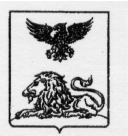 ДЕПАРТАМЕНТ ОБРАЗОВАНИЯБелгородской областиПРИКАЗ«29»  января 2020  г.                                                                                      № 5 - лОб утверждении Порядка деятельности комиссии по проведению отбора учителей, прибывших (переехавших)  на работу в сельские населенные пункты, либо рабочие поселки, либо поселки городского типа, либо города   с населением до 50 тыс. человекВ целях реализации в 2020 году мероприятий по осуществлению единовременной компенсационной выплаты учителям, прибывшим (переехавшим) на работу в сельские населенные пункты, либо рабочие поселки, либо поселки городского типа, либо города с населением до 50 тысяч человек на территории Белгородской области, п р и к а з ы в а ю:1. Утвердить Порядок деятельности комиссии по проведению отбора учителей, прибывших (переехавших) на работу в сельские населенные пункты, либо рабочие поселки, либо поселки городского типа, либо города с населением     до 50 тыс. человек (прилагается).2. Контроль за исполнением настоящего приказа возложить                               на начальника отдела правового обеспечения и организационно-контрольной работы управления организационной деятельности департамента образования Белгородской области Моисеенко О.В.Приложение к приказу департамента образования Белгородской областиот «29» января 2020 года № 5-лОб утверждении Порядка деятельности комиссии по проведению отбора учителей, прибывших (переехавших) на работу в сельские населенные пункты, либо рабочие поселки, либо поселки городского типа, либо города с населением до 50 тыс. человек1. Настоящий Порядок регламентирует деятельность комиссии                                по проведению отбора учителей, прибывших (переехавших) на работу в сельские населенные пункты, либо рабочие поселки, либо поселки городского типа, либо города с населением до 50 тыс. человек (далее соответственно – комиссия, отбор, учителя), на право получения единовременных компенсационных выплат учителям (далее – компенсационные выплаты).2. Комиссия является коллегиальным органом, действующим на постоянной основе для рассмотрения вопросов, связанных с проведением отбора.3. Комиссия формируется в количестве не менее 5 и утверждается приказом Департамента. 4. Состав комиссии включает: председателя, заместителя председателя, секретаря и членов комиссии.5. Председатель комиссии (в его отсутствие – заместитель председателя комиссии):1) организует работу комиссии;2) доводит до присутствующих членов комиссии повестку заседания                      и руководит заседанием комиссии;3) организует голосование членов комиссии.6. Секретарь комиссии:1) осуществляет проверку представленных учителями документов;2) осуществляет организационное и документационное обеспечение деятельности комиссии, формирует списки учителей, представивших документы на участие в отборе;3) осуществляет организацию проведения заседаний комиссии, уведомляет членов комиссии о месте, дате и времени заседания комиссии;4) оформляет протоколы заседаний комиссии с учетом принятых комиссией заключений и представляет протоколы членам комиссии на подпись;5) информирует заинтересованных лиц о принятых комиссией решениях.7. Члены Комиссии вправе:1) знакомиться до дня заседания комиссии со всеми документами, представленными учителями для участия в отборе;2) выступать по вопросам повестки заседания комиссии;3) проверять правильность содержания протоколов заседания комиссии.8. Члены комиссии обязаны:1) присутствовать на заседаниях комиссии за исключением случаев, вызванных уважительными причинами (временная нетрудоспособность, командировка и другие уважительные причины):2) подписывать протоколы заседаний комиссии.9. Заседание комиссии считается правомочным, если на нем присутствует  не менее половины от общего числа членов комиссии, в том числе председатель или заместитель председателя комиссии.10. Решения комиссии принимаются открытым голосованием простым большинством голосов.11. Результаты отбора оформляются протоколом заседания комиссии, который подписывается председательствующим на заседании комиссии, секретарем и членами комиссии, присутствующими на заседании комиссии.             Начальник департамента образования    Белгородской области                                                                           Е.Г. Тишина